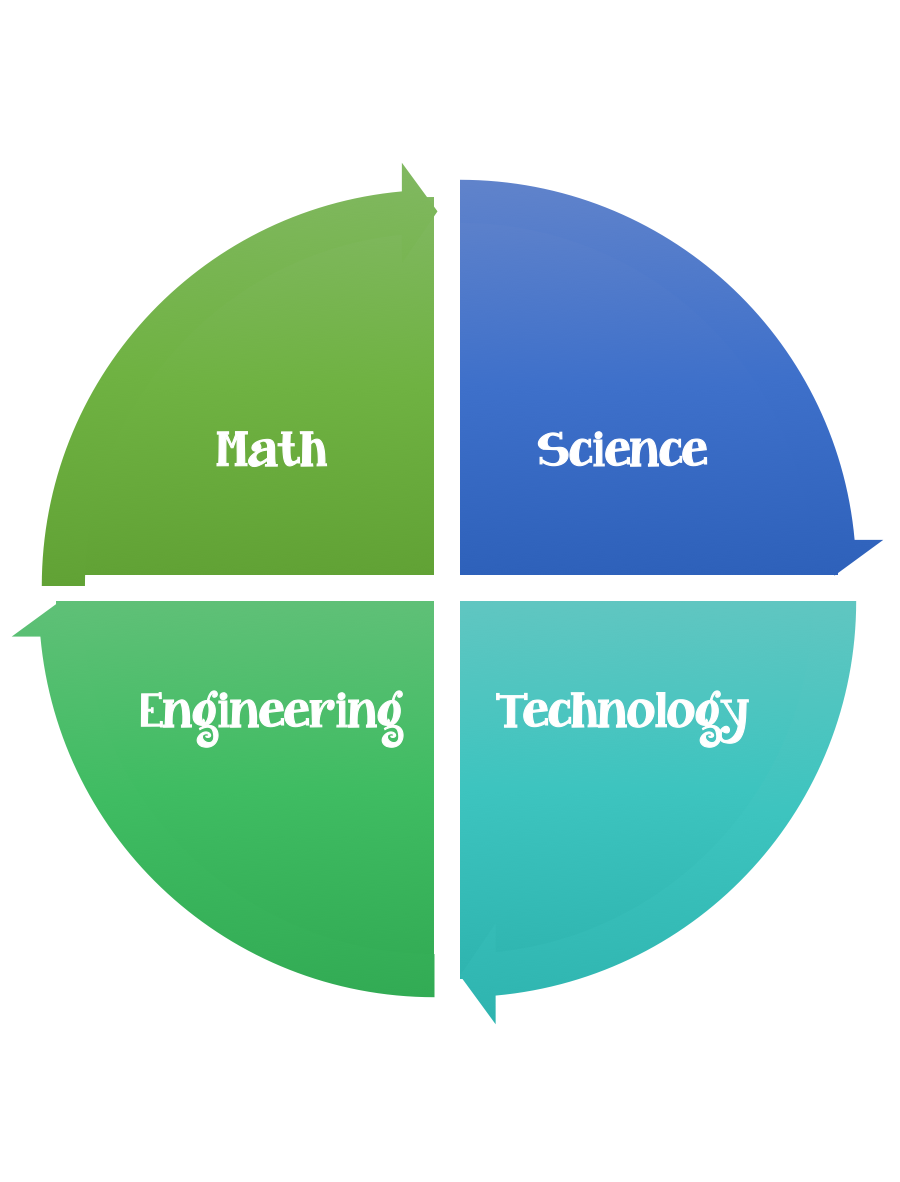                  Findley Oaks STEM Connect             1st Grade Design BriefStandard:  Prioritized Standard: S1E1.d Obtain, evaluate, and communicate weather data to identify weather patterns. Analyze data to identify seasonal patterns of change. Students should follow the engineering design process.Background/Problem:  The city hall decorators are running behind schedule. The Mayor of John’s Creek (Mike Bodker) needs help decorating City Hall.  He would like for you to build really tall snowmen to put in the foyer.  Can you help him?Design Challenge:  Using the materials and tools provided, design and create the tallest snowman.Criteria: Your snowman must:Be free standing and straight.Be made out of three pieces.Have two eyesOne noseOne mouthConstraints: You can only use the materials provided. Materials: NewspaperToilet paperConstruction paper Tools:Markers and / or crayonsScissorsHole punchClear plastic packing tapePaper (For design planning)PencilsOptions: Add winter clothing and/or accessories hats, gloves, mittens. Materials options:Paper scrapsButtonsChallengeBuild a SnowmanUnitWeather Changes in Water